МУНИЦИПАЛЬНОЕ ОБРАЗОВАНИЕ ХАНТЫ-МАНСИЙСКИЙ РАЙОН 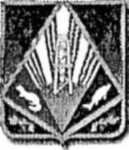 Ханты-Мансийский автономный округ-ЮграГЛАВА ХАНТЫ-МАНСИЙСКОГО РАЙОНАРАСПОРЯЖЕНИЕот 22.04.2008№ 262-рг. Ханты-МансийскОб утверждении Положенияоб управлении по учету и отчетностиадминистрации Ханты-МансийскогорайонаРуководствуясь Федеральным   законом от 21 ноября 1996 года №    129-ФЗ   «О   бухгалтерском   учете»,   Законом   Ханты-Мансийского автономного округа-Югры от 20 июля 2007 года № 113-оз «Об отдельных вопросах муниципальной службы в Ханты-Мансийском автономном округе -Югре», Уставом Ханты-Мансийского района:Утвердить Положение об управлении  по учету и отчетности
администрации Ханты-Мансийского района согласно приложению.2. Распоряжение	главы      Ханты - Мансийского      района от 17 мая 2006 года № 220-р «Об утверждении Положения об управлении по учету и отчетности администрации Ханты-Мансийского района» считать утратившим силу.3.Контроль за выполнением распоряжения оставляю за собой.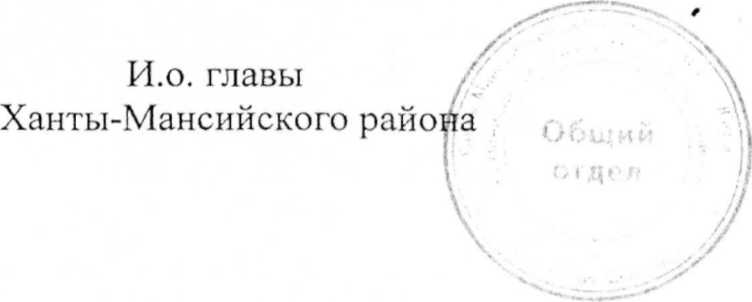 СВ. СажаевПриложение к распоряжению главы Ханты-Мансийского района от 22.04.2008 № 262-рПОЛОЖЕНИЕ об управлении по учету и отчетности администрации Ханты-Мансийского районаI.Общие положения1.1.	Управление по учету и отчетности (далее по тексту - Управление)
является структурным подразделением исполнительно-распорядительного
органа местного самоуправления Ханты-Мансийского района-
администрации Ханты-Мансийского района и не должно входить в состав
какого-либо другого подразделения.1.2.	Управление создано в целях обеспечения систематического
контроля за ходом планирования и исполнения смет доходов и расходов,
состоянием расчетов с юридическими и физическими лицами, сохранностью
финансовых и нефинансовых активов, анализа сводной финансовой
отчетности администрации Ханты-Мансийского района.В своей деятельности управление руководствуется Конституцией Российской Федерации, законодательством Российской Федерации, законами и иными нормативно-правовыми актами Ханты-Мансийского автономного округа-Югры, Уставом Ханты-Мансийского района, нормативно-правовыми актами Ханты-Мансийского района, нормативно-правовыми актами, принимаемыми Думой Ханты-Мансийского района, действующими нормативными, законодательными и правовыми актами в области постановки и исполнения бухгалтерского учета, принятыми на федеральном и окружном уровне, указаниями, нормативно-правовыми актами главы Ханты-Мансийского района и настоящим Положением.Управление не является юридическим лицом, имеет соответствующие штампы и бланки, необходимые для его деятельности.Местонахождение       управления:      г.Ханты-Мансийск, ул. Гагарина, 214.Управление осуществляет свою деятельность в рамках единой бюджетно-финансовой политики Ханты-Мансийского района во взаимодействии с комитетом по финансам администрации Ханты-Мансийского района.Управление возглавляет начальник управления, который назначается на должность 'и освобождается от должности главой района по согласованию с заместителем главы района, председателем комитета по финансам администрации Ханты-Мансийского района, если иной порядок не предусмотрен законодательством: Российской Федерации, Ханты-Мансийского автономного округа-Югры, муниципальными правовыми актами.Работники управления по учету и отчетности Ханты-Мансийского района назначаются на должность и освобождаются от должности главой Ханты-Мансийского района по представлению начальника Управления.На время отсутствия начальника управления по учету и отчетности (отпуск, болезнь) права и обязанности начальника управления переходят к его заместителю, а при отсутствии последнего - к другому должностному лицу, о чем объявляется распоряжением главы Ханты-Мансийского района.1.10.	В структуру управления   входят:отдел по расчетам,отдел по учету и отчетности,отдел контроля и исполнения программ.Работники Управления (за исключением бухгалтера отдела по расчетам и инженера-сметчика отдела контроля и исполнения программ) являются муниципальными служащими администрации. Ханты-Мансийского района. Обязанности, права и гарантии социальной защиты работников Управления устанавливаются законодательством Российской Федерации, Ханты-Мансийского автономного округа-Югры, нормативно-правовыми актами Ханты-Мансийского района.Управление в своей деятельности подчинено главе Ханты-Мансийского района.  11. Основные задачи2.1.	Участие в разработке и реализации единой финансовой,
бюджетной, налоговой политики Ханты-Мансийского района.2.2.	Участие в реализации определенных приоритетных направлений
социально-экономического развития района.2.3.	Участие в реализации программы Ханты-Мансийского
автономного округа-Югры «Улучшение жилищных условий населения
Ханты-Мансийского автономного округа- Югры» на 2005-2015 годы.Участие в реализации отдельных государственных полномочий в соответствии с федеральным и окружным законодательством.Осуществление в пределах своей компетенции контроля за сохранностью муниципальной собственности, правильным расходованием денежных средств и учетом материальных ценностей, соблюдением режима экономии и исполнения статей Бюджетного, Налогового и Гражданского кодексов Российской Федерации.III. Основные функцииОбеспечение рациональной организации бухгалтерского учета и отчетности в администрации Ханты-Мансийского района на основе максимальной централизации учетно-вычислительных работ, применение современных технических средств и информационных технологий, прогрессивных форм и методов учета и контроля.Обеспечение формирования и своевременного представления полной и достоверной бухгалтерской, бюджетной, налоговой, экономической информации о деятельности администрации Ханты-Мансийского района, о расходовании бюджетных средств согласно утвержденным сметам расходов.Обеспечение разработки и осуществления мер, направленных на укрепление финансовой дисциплины.Организация и проведение работы по подготовке и принятию форм первичных документов в соответствии с действующим законодательством, принятие их к учету, обеспечение проведения инвентаризации имущества и обязательств администрации, контроля за проведением хозяйственных операций, соблюдение технологий обработки бухгалтерской информации и порядка документооборота. Применение утвержденных в установленном порядке типовых унифицированных форм первичной	учетной документации, строгое соблюдение порядка оформления этой документации.Организация учета имущества, обязательств и хозяйственных операций путем двойной записи на взаимосвязанных счетах бухгалтерского учета нефинансовых и финансовых активов, расчетов с контрагентами по хозяйственным договорам, целевым средствам, с бюджетом и внебюджетными фондами, работниками.Организация и осуществление расчетов по заработной плате с работниками администрации Ханты-Мансийского района, других выплат, связанных с предоставлением социальных гарантий указанным работникам, начисление и выплата пенсии за выслугу лет лицам, замещавшим муниципальные должности и должности муниципальной службы в администрации Ханты-Мансийского района, начисление и выплата пособий Почетным гражданам Ханты-Мансийского района.Ежемесячное извещение в письменной форме работников администрации о составных частях заработной платы, причитающейся к выплате за определенный период, размерах и основаниях произведенных удержаний.Подготовка и выдача работникам администрации справок о заработной плате, справок о размере среднемесячной заработной платы для назначения пенсии за выслугу лет лицам, замещавшим муниципальные должности и должности муниципальной службы.3.9.	Составление проектов сметы доходов и расходов администрации
по разделам, подразделам, целевым статьям, видам расходов и
экономическим статьям бюджетной классификации с учетом информации,
представленной структурными подразделениями, не являющимися
юридическими лицами, ведение реестра расходных обязательств
администрации.Своевременное представление в соответствующие органы бухгалтерской, налоговой, статистической и других форм отчетности на основе достоверных первичных документов и бухгалтерских записей, начисление и контроль по уплате налогов и других платежей в бюджеты всех уровней и внебюджетные фонды.Своевременное перечисление заработной платы работников администрации в банковские учреждения.Своевременное начисление и перечисление средств на оплату труда приемных родителей, патронатных воспитателей, средств на содержание ребенка усыновителям, опекунам (попечителям), приемным родителям, патронатным воспитателям, единовременных пособий в пределах предоставленных субвенций из средств бюджета автономного округа и Российской Федерации.3.13.	Своевременное и целевое использование средств бюджета
автономного округа по реализации программы «Улучшение жилищных
условий населения Ханты-Мансийского автономного округа-Югры» на 2005-
2015 годы на территории Ханты-Мансийского района.3.14.	Своевременное составление проектов муниципальных правовыхактов:- в области учетной политики администрации района;о назначении, перерасчете, выплате, приостановлении выплаты пенсии за выслугу лет лицам, замещавшим муниципальные должности и должности муниципальной службы;о выплате пособий Почетным гражданам Ханты-Мансийскогорайона;о выплате премий, материальной помощи на погребение, других выплат, перерасчете заработной платы в соответствии с действующим законодательством;об утверждении штатного расписания администрации Ханты-Мансийского района и о внесении изменений в него;об утверждении положений о размерах и условиях оплаты труда лиц, замещающих муниципальные должности и должности муниципальной службы, лиц, замещающих должности, не отнесенные к должностям муниципальной службы, а также лиц, замещающих рабочие должности в администрации Ханты-Мансийского района.3.15.	Принятие мер к предупреждению недостач, растрат и других
нарушений и злоупотреблений, обеспечение оформления материалов по
недостачам, хищениям и другим злоупотреблениям, осуществление контроля
по передаче в необходимых случаях этих материалов судебно-следственным органам.3.16.	Осуществление строгого контроля за:соблюдением кассовой и расчетной дисциплины;своевременным предъявлением претензий к поставщикам;-	своевременным взысканием дебиторской и погашением кредиторской задолженности;-	расходованием полученных в банке средств по назначению;-	обеспечению законности списания со счетов бухгалтерского учета недостач, дебиторской задолженности;-	соблюдением порядка выписки чеков и хранения чековых книжек:-	соблюдением установленных штатов, должностных окладов, смет расходов, а также соблюдением финансовой и платежной дисциплины.3.17.	Обеспечение в установленном порядке комплектования, учета и
хранения бухгалтерских документов и бухгалтерского архива,
образовавшихся в процессе деятельности управления.IV. Права управления4.2. Управление в лице начальника Управления имеет право:Вносить в установленном порядке на рассмотрение проекты документов по вопросам, входящим в компетенцию Управления.Разрабатывать и представлять в установленном порядке для согласования главе Ханты-Мансийского района проекты решений Думы Ханты-Мансийского района по вопросам, входящим в компетенцию Управления.Разрабатывать и представлять в установленном порядке проекты постановлений и распоряжений главы Ханты-Мансийского района по вопросам, входящим в компетенцию Управления.Разрабатывать и представлять в установленном порядке предложения по совершенствованию органа местного самоуправления и его структур, вносить предложения о предельной численности работников аппарата органа местного самоуправления.Разрабатывать и представлять в установленном порядке предложения по совершенствованию системы оплаты труда, премирования, социальных льгот и гарантий работников органа местного самоуправления.4.2.6.	Осуществлять прием представителей предприятий, организаций и
учреждений по вопросам, входящих в компетенцию Управления.Запрашивать от руководителей комитетов, управлений и отделов администрации Ханты-Мансийского района представление документов (проектов смет, расчетов, отчетов, справок и т.п.), необходимых для осуществления работы, входящей в компетенцию Управления.Подписывать бухгалтерские отчеты, статистические отчеты, документы, служащие основанием для приема и выдачи денег, материальных и   других   ценностей,   а   также   изменять   расчетные   обязательства администрации Ханты-Мансийского района. Указанные документы без подписи начальника ' Управления или его заместителя считаются недействительными.Рассматривать и согласовывать проекты договоров и соглашений, заключенные администрацией Ханты-Мансийского района, распоряжения об установлении и изменении условий оплаты труда и премирования, о приеме, увольнении и перемещении материально-ответственных лиц, о списании ценностей.Не принимать к исполнению и оформлению документы по операциям, которые нарушают действующее законодательство и установленный порядок приема, приходования, хранения и расходования денежных средств, оборудования, материалов и других ценностей.4.2.11.	Утверждать должностные инструкции работников управления.Представлять главе района предложения о замещении вакантных должностей работников Управления, если иной порядок ие предусмотрен законодательством Российской Федерации, Ханты-Мансийского автономного округа-Югры, муниципальными правовыми актами.Направлять главе района представления о поощрении работника Управления или о применении к нему дисциплинарного взыскания.Направлять в отдел кадров и муниципальной службы заявки для включения в план повышения квалификации или профессиональной переподготовки работников Управления.4.2.15.	Давать работникам Управления обязательные для них
письменные или устные указания по вопросам, отнесенным к компетенции
управления, контролировать их исполнение.Подписывать все документы, связанные с движением денежных средств администрации, владеть электронной цифровой подписью и подписывать электронные документы для представления их в банки, налоговые органы, пенсионный фонд.Указания Управления в пределах функций, предусмотренных настоящим Положением, являются обязательными к руководству и исполнению подразделениями администрации Ханты-Мансийского района.V. Ответственность5.1. Начальник Управления осуществляет непосредственное руководство деятельностью Управления на основе единоначалия и несет персональную ответственность за выполнение возложенных на Управление функций, несоблюдение действующего законодательства, сохранность документов, находящихся в ведении Управления, за разглашение служебной информации, состояние трудовой и исполнительской дисциплины.5.2. Степень ответственности других работников Управления устанавливается в трудовых договорах и должностных инструкциях.